           Compréhension orale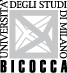 AA 2019-2020 2° SEM  Lezione del 17 Marzo 2020Qu'est-ce que le Franc CFA, cette monnaie largement utilisée en Afrique ?Reportage # Data Gueule – France 4 – France Télévision – Vidéo 1http://www.linguo.tv/video/197/quest-ce-que-le-franc-cfa-cette-monnaie-largement-utilisee-en-afriqueQuestionnaire sur les contenus - CORRIGERegardez la vidéo et pour chacune des questions mettez une croix en face de la bonne réponse1. Quelle est la date de création par la France de la “zone franc” ?2. Quand apparait pour la première fois le Franc de la Communauté Financière africaine?3.  Le Franc de la Coopération financière Africaine est diffusé dans les pays africains regroupés dans la :4. Quel est le niveau des réserves fiduciaires déposées à la Banque de France en pourcentage sur chaque émission d’un Franc CFA ?CFA : Franc Comorien : 5. La parité fixe Euro/ Franc Cfa est entrée en vigueur en quelle année ?6. Sur les 15 pays de la communauté CFA, combien de pays sont reconnus comme « très pauvres » ?7. La CEMAC doit contrôler son inflation annuelle en pourcentage à :8.  La concession de crédits aux entreprises dans la communauté CFA est :* PIB : Produit Intérieur Brut = Prodotto Interno Lordo9.  En 2020, la Zone Franc a :10. Le Franc CFA :11. Le Franc fluctue :12. Les réserves fiduciaires déposées en France pour la création monétaire de Francs CFA13. Le Franc CFA14. Le Franc CFA favorise (deux bonnes réponses) :15. Quels sont les deux termes principaux du problème de l’économie des pays qui ont adopté le Franc CFA :16. Quelle est l’autre monnaie coloniale en Afrique qui a disparu alors que le Franc CFA a survécu à la décolonisation ?19291939194519581939194519601961UEMOACEMAC10205065205060651945196019992001201131013152358Supérieure au PIB*Egale au PIBInférieure au PIBTrès inférieure au PIB21 ans60 ans75 ans81 ansCircule facilement hors des pays de la zoneCircule dans tous les villages des pays appartenant à la CommunautéEst une simple monnaie de réserveEst invisible dans la vie économique normale des habitants de la zoneEn fonction de l’état des finances des pays de la zone CFAEn fonction de celle de l’EuroEn fonction des marchés internationauxEn fonction du Fonds Monétaire InternationalEn fonction de la Banque de FranceSont exigées par la FranceSont “librement” effectuées par les états africains adhérentsSont utiles pour les InvestissementsSont utilisées par la Banque de FrancePermet un développement profitable pour toutes les populations de la zone FrancBénéficie à une certaine éliteProfite aux pays africains hors zone CFA pour être plus compétitifsL’investissement autochtoneLa rente financièreLa pénétration chinoise en AfriqueLes tensions entre les Etats AfricainsL’émigrationLe ratio taux de croissance/taux d’endettementLe ratio taux de croissance/taux d’inflationLe ratio taux de croissance/taux moyen du crédit aux entreprisesLe ratio taux de croissance/taux de chômage (disoccupazioen) moyen des populationsLe Mark prussienLe Yuan chinoisLa Livre sterlingLe Dollar américainLe Rouble russeEchelle d’évaluation :de 0 à 8 bonnes réponses : des efforts sont à fairede 9 à 12 bonnes réponses : niveau satisfaisant> 12 : bon niveau